Conexión Creando Puentes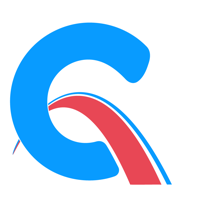 On-Site Volunteer Application Form*United Kingdom citizens only.*Questions will be answered during our call.CONSENT AND AGREEMENTI confirm that:I have read and understood the Data Protection Information annexed to this form and I agree with it. (Please read our Data Protection Information on the last page of this form).I agree to be contacted by mail or by phone from a member of Conexión Creando Puentes team in order to discuss my possible involvement as a volunteer. I declare that the information given in this form is correct and true to the best of my knowledge.Thank you for filling out this application.  Please print, sign, scan and return by email your completed form (including last page) to: info@conexioncp.orgSigned:                                                         		Full Name:Date:At present we are accepting VERY FEW on-site applications due to the restrictions imposed by the covid-19 pandemic.Please note that by completing and submitting this form you agree that we may add your contact details to Conexión Creando Puentes database. Volunteers on the database will receive updates on Conexión Creando Puentes’ volunteering programmes. Your contact details will never be sold or rented to third parties outside of Conexión Creando Puentes. You can unsubscribe from Conexión Creando Puentes database at any time, should you no longer wish to volunteer with us. If you do wish to unsubscribe please email to info@conexioncp.org *Conexión Creando Puentes reserves the right to decline applications.BASIC INFORMATION ON DATA PROTECTIONRESPONSABLECharity name: Conexión Creando PuentesCIF G86967387info@conexioncp.orgPURPOSEManage and maintain the contacts and relations that occur as a result of the connection with charity CONEXIÓN CREANDO PUENTES.LEGITIMATIONYour data are processed either based on the contractual execution (article 6.1.b GDPR) or based on the legitimate interest of the charity (article 6.1.f GDPR).RECIPIENTS OF YOUR DATANo data will be transferred to third parties, except for legal obligation.EXERCISE OF YOUR RIGHTSYou have the right to access, rectify and delete the data, as well as other rights, as explained in the additional information.CONFIDENTIALITYThe information contained in this form is confidential. ADDITIONAL INFORMATIONYou can consult the additional and detailed information on Data Protection on the Privacy Policy at www.conexioncp.org.First Name: Last name:Email:Permanent Address:Nationality:Gender:   M       F       Rather not sayDate of birth: Profession:Where did you hear about on-site volunteering with Conexión Creando Puentes?Where and why would you like to volunteer with us?Tell us about yourself briefly:Please describe any previous volunteer experience you had and give the name of the organisation(s) you volunteered for:Which language would you like to teach?What is your language level?For how long are you planning to volunteer with us? E.g. 1 week, 1 month, etc.: Emergency Contact DetailsFull name:Relationship to Applicant:Phone Number:Email:Do you have any medical condition we should be aware of?Do you have a valid DBS check?*Do you have any questions about volunteering with us?